Journal of Physics: Conference Series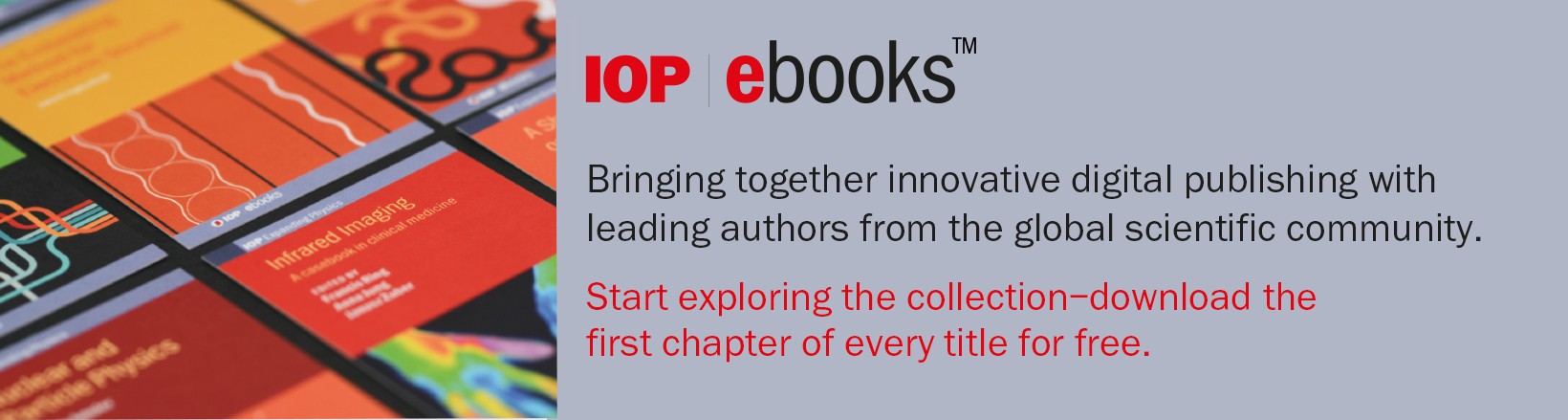 PAPER • OPEN ACCESSCatalytic conversion of citronellal to citronellol over skeletal Ni catalystTo cite this article: S Sudiyarmanto et al 2020 J. Phys.: Conf. Ser. 1442 012047View the article online for updates and enhancements.This content was downloaded from IP address 112.215.239.16 on 06/05/2020 at 11:22Journal of Physics: Conference Series                     1442 (2020) 012047doi:10.1088/1742-6596/1442/1/012047Ca t a l y t i c co n v er si o n of c it ro n e l l a l t o c itr o n e llo l o v e r s ke l e t a l  Ni  c at al y st S Su d i y a r m a n t o 1, I B Ad i l i n a 1, R R Ad i t y a 2, D Su k a n d a r 2an d S Tu r s i l o a d i 11   Research Centre for Chemistry, Indonesian Institute of Sciences, KawasanPuspitek Serpong, Tangerang Selatan 15314, Indonesia2   Department of Chemistry, Faculty of Science and Technology, Syarif HidayatullahState Islamic University, Tangerang Selatan 15412, IndonesiaCorresponding author’s e-mail: sudiy2001@gmail.comAb s t r a c t .  Catalytic conversion of citronellal to citronellol was performed via hydrogenation over skeletal Ni catalyst. The reaction parameters applied include variation of reactant-catalyst ratio, reaction temperature, pressure, and time. Citronellal 78 % obtained from the fractionation of citronella oil was used as the reactant. The reaction was carried out using reactant-catalyst ratio of 1:5 % and 1:10 % at temperatures  of 100 °C, 150 °C and 200 °C and pressure  of10 bar, 15 bar and 20 bar for 1 and 3 hours. Results show that the optimum reaction condition was at 100 °C with reactant-catalyst ratio of 1:10 % under pressure of 20 bar for 1 hour giving100 % conversion of citronellal, 51.78 % yield of citronellol and 40.39 % selectivity.1.   In t ro d u c t i o nIndonesia  is  a  country  rich  in  biodiversity  with  various  types  of  plants  that  can  be  used  as  rawmaterials for essential oils, such as citronella [1]. Essential oils are exported to the United States andEurope, while in reality only a few essential oils are further and processed into raw materials that canbe directly used as the final product [2]. There are at least eleven chemical components of citronellaoil that can be identified by gas chromatography and mass spectrometry analysis [3]. Citronellal is one of the main components  in citronella  oil, which  can be converted  catalytically  into citronellol  viahydrogenation reaction.Almost all chemical manufacturing process in industries used catalysts for producing a particularproduct. Catalysts widely used in hydrogenation reactions are mostly transition metals since they havean empty d orbital’s that can bind in coordination with other species, one of which is the Ni metal [4].The effects of external parameters such as temperature, atmosphere (especially the partial pressure of steam), the surface area of the carrier, and particle size have also previously been considered [5]. Onepopular catalysts used for a hydrogenation reaction is Skeletal Ni.Research on the catalytic conversion of citronellal to citronellol has been reported previously via hydrogenation using Ni/zeolite-beta catalyst generating yield of 43.91 % citronellol [6]. Nie et al. [7] used a Ni/MCM-41 catalyst which showed 49% selectivity towards citronellol, and Milone et al. [8] applied  a  Ru/C  catalyst  resulting  in  40%  citronellol.  However,  the  conversion  of  citronellal  to citronellol over Skeletal Ni catalyst hydrogenation has not yet to be investigated. This study aims to evaluate  the  catalytic  conversion  of  citronellal  to  citronellol  via  hydrogenation  over  Skeletal  Nicatalyst in various reaction conditions.2.   Ex p e r i m e n t a l2.1. MaterialsContent from this work may be used under the terms of the Creative Commons Attribution 3.0 licence. Any further distribution of this work must maintain attribution to the author(s) and the title of the work, journal citation and DOI.Published under licence by IOP Publishing Ltd                                      1Journal of Physics: Conference Series                     1442 (2020) 012047doi:10.1088/1742-6596/1442/1/012047The catalyst that used for this study is Skeletal Ni catalyst, which purchased from Tokyo ChemicalIndustry. Citronellal with purity of 78% was obtained from PT. Graha Atsiri Indonesia.2.2. Methods2.2.1. Determination of optimum temperature. Catalytic  conversion  of citronellal  to citronellol  was conducted using Skeletal Ni catalyst via a hydrogenation process. Variations in reaction temperatures applied were 100 °C, 150 °C and 200 °C [9]. 1 g of citronellal and 10 wt.% Ni skeletal catalysts were inserted into the reactor and H2     gas was flowed with a constant pressure of 20 bar and stirred for 3 hours. The product was analysed using a Gas Chromatography-Mass  Spectroscopy (GC-MS) Agilent1909IS, column HP-5MS, 30 m x 250 µm, 0.25 µm. The sample was filtered prior to insert in the auto sampler of GC-MS with condition parameters as follows; The initial for column temperatur is 65 °C and then raised up to 300 °C with temperature rate about 3 °C/min, the carrier gas that used in this parameter  is Helium gas with volumetric  rate about 0.6 μL/min  while the injector temperature  was kept as constant at 300 °C. The optimum temperature obtained was then used for further experiments in determining the optimum reaction pressure.2.2.2. Determination  of  optimum  pressure.  Determination   of   optimum   reaction   pressure   was performed  using  conditions  optimum  temperature.  1  gram  of  citronellal  and  10  wt.%  Ni  skeletal catalysts were inserted into the reactor and H2    gas was flowed with pressure variations of 10, 15 and 20 bar [10] for 3 hours. The product was analysed using GCMS technique as follows; The sample was filtered prior to insert in the auto sampler of GC-MS with condition parameters as follows; The initial for column temperatur is 65 °C and then raised up to 300 °C with temperature rate about 3 ºC/min, the carrier gas that used in this parameter is Helium gas with volumetric rate about 0.6 μL/min while the injector temperature was kept as constant at 300 °C. The reaction pressure that produced high yields of citronellol was then used for further experiments in determining the optimum catalyst-reactant ratio.2.2.3. Determination of optimum catalyst-reactant ratio. Determination  of optimum catalyst-reactant ratio was conducted using the optimum reaction temperature  and pressure. 1 g of citronellal and 10 wt.%  Ni  skeletal  catalysts  were  inserted  into  the  reactor  and  H2       gas  was  flowed  with  a  constant pressure  of 20 bar for 3 hours with variation  of catalyst-reactant  ratio of 1:5 % and 1:10 %. The product was analysed using a GCMS technique as follows; the sample was filtered prior to insert in the auto sampler of GC-MS with condition parameters as follows; The initial for column temperature is 65 °C and then raised up to 300 °C with temperature rate about 3 °C/min, the carrier gas that used in this parameter is Helium gas with volumetric rate about 0.6 μL/min while the injector temperature was kept as constant at 300 °C. The catalyst-reactant  ratio producing high yields of citronellol was then used for further experiments in determining the optimum reaction time.2.2.4. Determination  of  optimum  reaction  time.  Determination   of  optimum  reaction  time  was conducted using optimum reaction temperature, pressure, and catalyst-reactant ratio. 1 g of citronellal and 10 wt.% Ni skeletal catalysts were inserted into the reactor and H2    gas was flowed with optimum reaction  pressure,  time of 1 hour [11] and 3 hours [6]. The product  was analysed  using a GCMS technique  as follows;  the  sample  was  filtered  prior  to insert  in the  auto  sampler  of GC-MS  with condition parameters as follows; the initial for column temperatur is 65 °C and then raised up to 300°C with temperature rate about 3 °C/min, the carier gas that used in this parameter is Helium gas with volumetric rate about 0.6 μL/min while the injector temperature was kept as constant at 300 °C.The conversion of citronellal was calculated as follow:!"!#!$% !"#$%&'(()( !"#!$#%&'%("#!!"#$% !"#$%&'(()( !"#!$#%&'%("#!!"#$%&'(()(  =! 100%         (1)!"!#!$% !"#$%&'(()( !"#!$#%&'%("#The yield of citronellal derrivatives were calculated as follow:!"#$%&'((%( !"#$%&' !"#!$#%&'%("!!!"#$%&'((%(  =! 100%                                            (2)!"!#!$% !"#$%&'(()( !"#!$#%&'%("#The selectivity of citronellol product was calculated as follow:!"#$%&'((%( !"#!$#%&'%("#!!"#$%&'((%(  = !"!#$ !" !"#$%&'( !"#!$#%&'%("#   ! 100%                             (3)Journal of Physics: Conference Series                     1442 (2020) 012047doi:10.1088/1742-6596/1442/1/012047Ta b l e 1 . Catalytic conversion of citronellal to citronellol using skeletal Ni catalyst in various reaction temperatures.Note: operating conditions of citronellal (78% purity, 1 g), catalyst-reactant  ratio (1: 10), 20 bar, 3 hours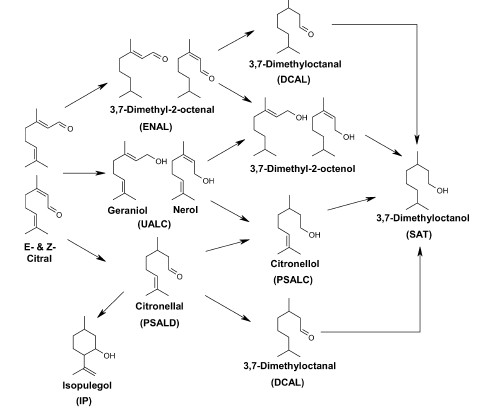 Fi g u r e 1 . Reaction scheme of the hydrogenation of citronellal [18].3.   Re s u l t s a n d d is c u s s io n3.1. Catalytic testing3.1.1. Determination of optimum temperature. As mentioned in previous reports, the hydrogenation rates usually increase with increasing temperatures  in the hydrogenation  of cyclohexenone  [12] and citral [13]. Therefore, in order to reduce a carbonyl group, heat and pressure are usually required [14]. The results of GCMS analysis of the reaction products can be seen in the table 1.The Skeletal Ni catalyst used in the hydrogenation reaction produces various citronella derivatives of citronellol,  3,7-dimethyl-1-octanol,  isopulegol  and menthol in different yields. Based on table 1,citronellol  were mostly produced  at 100 °C, whereas  at a temperature  of 150 °C and 200 °C only0.74%  and  0.32%  yield  of  citronellol  were  obtained,  respectively.  The  selectivity  decreases  withincreasing  temperature.  This  result  was  in  accordance  with  those  reported  by  Vijayalakshmi  andSubbarao  [15],  which  states  that  Skeletal  Ni  catalysts  are  used  for  the  hydrogenation  reaction  ofaldehydes and ketones at temperature around 100 °C. Several studies have also shown that Ni-based catalysts can reduce ketone or aldehyde groups into alcoholic groups at 100 °C. Malyala et al. [16] conducted a hydrogenation reaction of acetophenone to unsaturated alcohols with Ni/H-Y catalyst and Keane [17] conducted  a hydrogenation  reaction of benzaldehyde  into unsaturated  alcohols with thecatalyst Ni/SiO2..The   hydrogention   reaction   of  citronellal   generally   obtained   its   derrivative   compounds   i.ecitronellol, isopulegol, menthol and ,7-dimethyl-1octanol as reaction mechanism follow figure 1.At temperature of 150 °C and 200 °C, the hydrogenation reaction produces the most compound of3,7-dimethyl-1-octanol.  This is caused by high heating can lead to continuous hydrogenation reactionresulting in the formation of by products [19]. The compound 3,7-dimethyl-1octanol  was formed dueto the hydrogenation of alkenes group present in citronellol as can be seen in the figure 2.Journal of Physics: Conference Series                     1442 (2020) 012047doi:10.1088/1742-6596/1442/1/012047Ta b l e 2 . Catalytic conversion of citronellal to citronellol using skeletal Ni catalyst in various reaction pressures.CitronellolYieldPressure(Bar)Conversion(%)Yield(%)Selectivity(%)Yield Isopulegol(%)Yield Menthol(%)3,7 dimethyl-1-octanol(%)10               98.28            24.62           18.87                    0.00                          3.27                              75.4015               99.58             3.48              2.7                      0.00                          3.48                              91.7220               97.14            32.63           24.72                    0.00                          2.75                              77.52Note: operating conditions of citronellal (78 % purity, 1 g), 100 °C, catalyst-reactant  ratio (1: 10), 3 hoursFi g u r e 2 . The hydrogenation of citronellol to 3,7-dimethyl-1-octanol [14].Fi g u r e 3 . Cyclization of citronellal [7].Citronellal  can also undergo  isomerization  into an unsaturated  cyclic  product  of the isopulegol. Furthermore, the Isopulegol compound was hydrogenated into saturated alcohol product i.e. menthol [7]. The cyclization reaction can be seen in the figure 3.3.1.2. Determination of optimum pressure. The optimum  temperature  of 100 °C was then used to determine  the  optimum  pressure  of  the  reaction.  Based  on  the  GCMS  results,  catalyst  pressure variations show different yields of citronellol as in table 2.The  reacted  citronellal  in  all  reaction  pressures  were  converted  more  than  97  %.  The  highest citronellol yield of 32.63 % was obtained at 20 bar with selectivity of 18.87 %. At a pressure of 10 bar24.62 % yield citronellol was obtained. However, at a pressure of 15 bar only 2.70 % of citronellol was produced giving a high yield of 3,7-dimethyl octanol of 91.72 %.3.1.3. Determination of catalyst-reactant ratio. The  optimum  pressure  of 20 bar  was  then  used  in subsequent reactions with various catalyst-reactant ratio. The results of GCMS analysis of the reaction products can be seen in table 3. Table 3 showed that in higher catalyst-reactant ratios, greater yields of citronellol was obtained. At a ratio of 1:5, 14.79 % yields of citronellol was produced with selectivity of 11.26 %. While at a ratio of 1:10 %, the yield of citronellol was 32.63 % with selectivity of 24.72%.3.1.4. Determination of optimum reaction time. Catalyst-reactant  ratio  of  1:10  was  then  used  to determine the optimum reaction time. Based on the GCMS results, variations in reaction time show different yields of citronellol as in table 4. Table 4 showed that reaction time greatly affect the yield and selectivity of citronellol. At reaction time of 1 hour, higher yield of 51.78 % citronellol (40.39 % selectivity) was obtained compared with 3 hours which gave 32.63 % yield (24.72 % selectivity). ThisJournal of Physics: Conference Series                     1442 (2020) 012047doi:10.1088/1742-6596/1442/1/012047Ta b l e 3 . Catalytic conversion of citronellal to citronellol using skeletal Ni catalyst in various catalyst-reactant ratios.RatioConversionCitronellol                            YieldIsopulegolYieldMentolYield 3,7 dimethyl-1-octanolNote: operating conditions of citronellal (78 % purity, 1 g), 100 °C, 20 bar, 3 hoursTa b l e 4 . Catalytic conversion of citronellal to citronellol using Ni skeletal catalyst HCl in various reaction time.Time(Conversion                  Citronellol                         YieldIsopulegolYieldMentholYield 3,7 dimethyl-1-octanolNote: operating conditions of citronellal (78 % purity, 1 g), 100 °C, 20 bar, catalyst-reactant  ratio (1:10)suggests  that it only takes an hour for the Skeletal  Ni catalyst  to reduce the carbonyl  bond of the citronellal  compound  to  citronellol.  Nie  et  al.  [7]  succeeded  in  the  hydrogenation  of  citronellal compounds using 15 % Ni/MCM-41 catalyst yielding 49 % citronellol for 5 hours and after 22 hours of selectivity decreased to 0.7 %. This shows that skeletal Ni catalyst is excellent in the hydrogenation of carbonyl bonds in a relatively short time.4.   Co n c l u s i o n sSkeletal  Ni catalyst  can reduce citronellal  to citronellol  via hydrogenation  under optimum  reaction conditions  of 100 °C, catalyst-reactant  ratio of 1:10 with a pressure of 20 bar for 3 hours. At thisoptimum condition, 100 % conversion of citronellal giving 51.78 % citronellol (40.39 % selectivity).Ac k n o wl e d g e m en t sThis research was supported financially by the “Unggulan LIPI” project in the fiscal year 2017.Re f e r e n c e s[1]      Astuti W and Kurniawan B 2015 Jurnal Bahan Alam Terbaharukan (JBAT) 4 27–33 [2]      Hardjono S 1994 Berkala Ilmiah MIPA UGM 5 23–50[3]      Sastrohamidjojo  H 1981 A Study of Some Indonesian Essential Oils (Yogyakarta: UniversitasGajah Mada) Ph.D. Thesis[4]      Augustine  R  L  1996  Heterogeneous Catalysis for  the  Synthetic Chemist (New  York:  M.Dekker)[5]      Sehested J, Gelten J A P and Helveg S 2006 Appl. Catal. A Gen. 309 237–46[6]      Mustikowati M, Siadi K and Kusumo E 2013 Indonesian Journal of Chemical Science 3 81–86[7]      Nie Y, Niah W, Jaenicke S and Chuah G K 2007 J. Catal. 248 1–10[8]      Milone C, Gangemi C, Ingoglia R, Neri G and Galvagno S 1999 Appl. Catal. A: Gen. 184 89–94[9]      Litiaz A A 2015 Modification of Natural Zeolite As A Selective Catalyst for Synthesis of 3,7-Dimethyl-1-Octanol Compounds  (Jakarta:  Universitas  Islam  Negeri  Syarif  Hidayatullah) Undergraduate Thesis[10]   Chang N S, Aldrett S, Holtzapple M T and Davison R R 2000 Chem. Eng. Sci. 55 5721–32 [11]   Chuang S S C, Pien S I and Sze C 1990 J. Catal. 126 187–91[12]   Ronzón E and Del Angel G 1999 J. Mol. Catal. A: Chem. 148 105–15 [13]   Singh U K and Vannice M A 2000 J. Catal. 191 165–80Journal of Physics: Conference Series                     1442 (2020) 012047doi:10.1088/1742-6596/1442/1/012047[14]   Fessenden R J and Fessenden J S 1986 Kimia Organik 2, translator A H Pudjaatmaka (Jakarta: Erlangga)[15]   Vijayalakshmi P and Subbarao R 1993 J. Am. Oil. Chem. Soc. 70 435–6[16]   Malyala R V, Rode C V, Arai M, Hegde S G and Chaudhari R V 2000 Appl. Catal. A: Gen.193 71–86[17]   Keane M A 1997 J. Mol. Catal. A: Chem. 118 261–9[18]   Mukherjee S and Vannice M A 2006 J. Catal. 243 108–30[19]   Kaniawati  D, Kadarohman  A  and  Dwiyanti  G  2004  Proc. Seminar Nasional Penelitian danPendidikan Kimia (Bandung) (Bandung: Universitas Pendidikan Indonesia) pp 1–10TemperatureConversion              Citronellol                  Yield              Yield                           YieldConversion              Citronellol                  Yield              Yield                           YieldConversion              Citronellol                  Yield              Yield                           YieldConversion              Citronellol                  Yield              Yield                           YieldConversion              Citronellol                  Yield              Yield                           YieldConversion              Citronellol                  Yield              Yield                           Yield(°C)                    (%)             Yield      Selectivity       Isopulegol        Menthol          3,7 dimethyl-1-octanol                               (%)             (%)                   (%)                 (%)                              (%) 	(°C)                    (%)             Yield      Selectivity       Isopulegol        Menthol          3,7 dimethyl-1-octanol                               (%)             (%)                   (%)                 (%)                              (%) 	(°C)                    (%)             Yield      Selectivity       Isopulegol        Menthol          3,7 dimethyl-1-octanol                               (%)             (%)                   (%)                 (%)                              (%) 	(°C)                    (%)             Yield      Selectivity       Isopulegol        Menthol          3,7 dimethyl-1-octanol                               (%)             (%)                   (%)                 (%)                              (%) 	(°C)                    (%)             Yield      Selectivity       Isopulegol        Menthol          3,7 dimethyl-1-octanol                               (%)             (%)                   (%)                 (%)                              (%) 	(°C)                    (%)             Yield      Selectivity       Isopulegol        Menthol          3,7 dimethyl-1-octanol                               (%)             (%)                   (%)                 (%)                              (%) 	(°C)                    (%)             Yield      Selectivity       Isopulegol        Menthol          3,7 dimethyl-1-octanol                               (%)             (%)                   (%)                 (%)                              (%) 	10097.1432.6324.720.002.7577.5215099.880.740.580.003.4997.2320099.810.320.250.004.8085.60(%)                 (%)              Yield (%)         Selectivity (%)(%)                 (%)              Yield (%)         Selectivity (%)(%)                 (%)              Yield (%)         Selectivity (%)(%)                 (%)              Yield (%)         Selectivity (%)(%)(%)(%)1:597.6314.7911.260.163.3085.591:1097.1432.6324.720.002.7577.52